«Широкая масленица»группы «Лучики»Воспитатель: Меркульева Оксана Валерьевна
Цель: Создать детям радостное, праздничное настроение.Программные задачи:Способствовать возрождению обычаев и обрядов, связанных с народнымпраздником Масленица.Расширять знания и представления детей о народных традициях.Развивать двигательную активность детей.Ход праздника.На центральной площадке ДОУ детей встречают трое ведущих.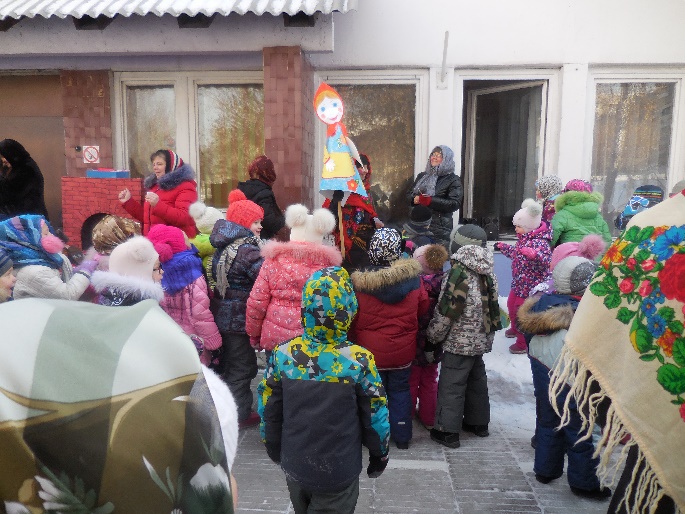 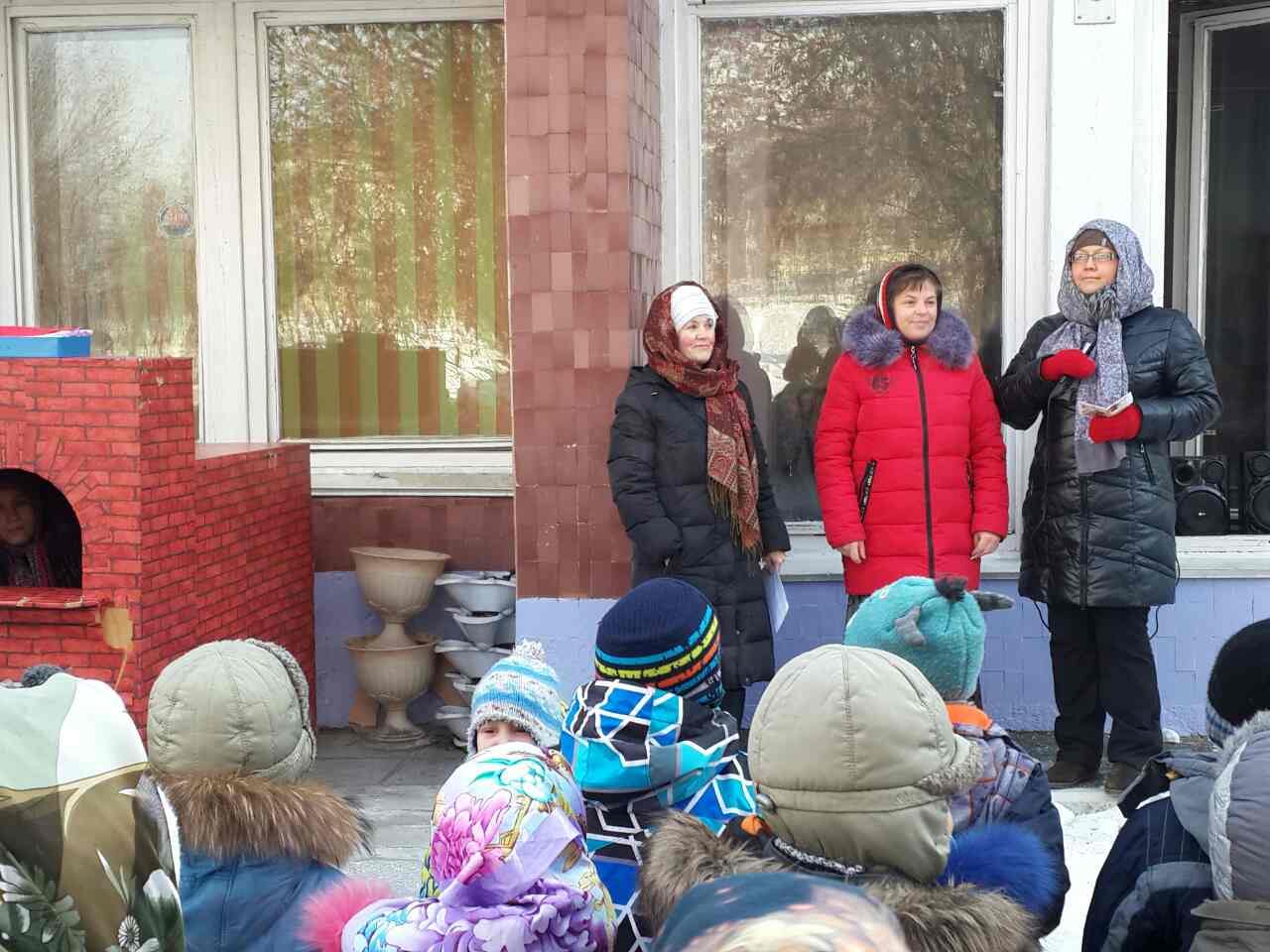 1 ведущий: Эй, ребятишки, сюда, шалунишки!2ведущий: Собирайтесь все сюда, подходите, детвора!Вместе: Самый добрый в мире праздник начинать уже пора! Здравствуйте!3ведущий:Что за праздник? Что за праздник? Не слыхали о нем разве?Будет праздник здесь большой - встретится Зима с Весной.Зиму с песнями проводим, спляшем с нею в хороводе!А Весну весельем встретим, словом ласковым приветим!А скажите, вам охота встречу эту увидать?Дети: Да!1ведущий: Что ж, тогда придется звать Масленицу-Прасковею, потому что только с нею встреча эта состоится!2ведущий:Погоди, зима, прощаться и с детьми на год расстаться.Все хотят с тобой сплясать, песни спеть и поиграть.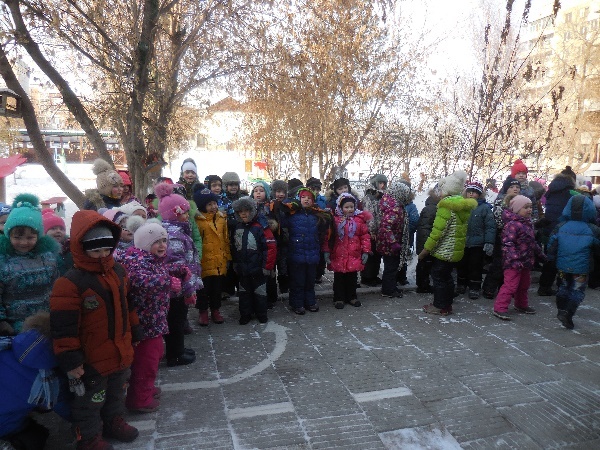 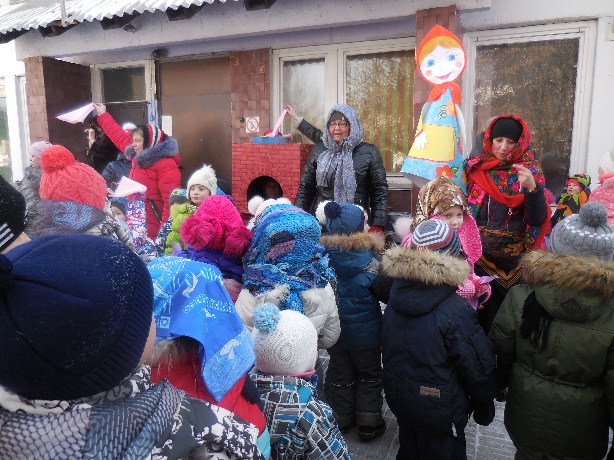 Проводится танец игра «С платочком».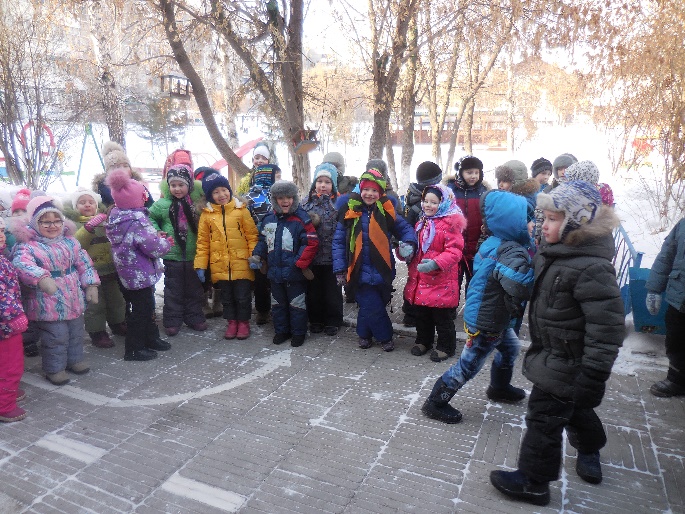 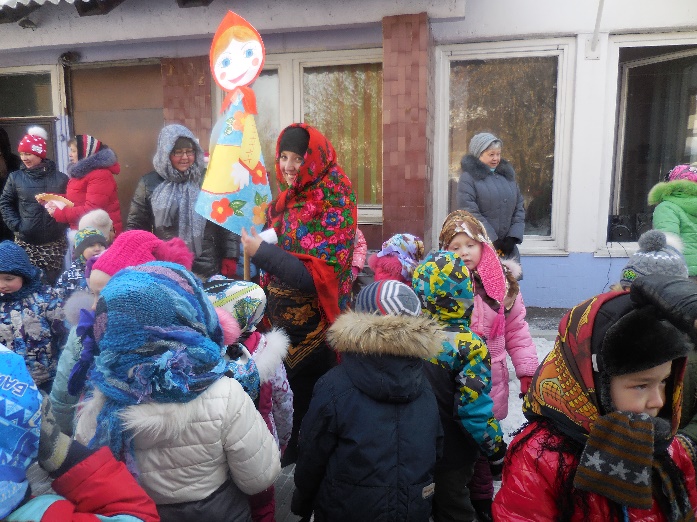 3ведущий:Прикажи нести блины, что румяны, маслины.Ты, видать, обряд забыла: на Руси законом былоЩедро зиму провожать, всех блинами угощать.И аж целую неделю Масленицу-Прасковею прославлять и величать.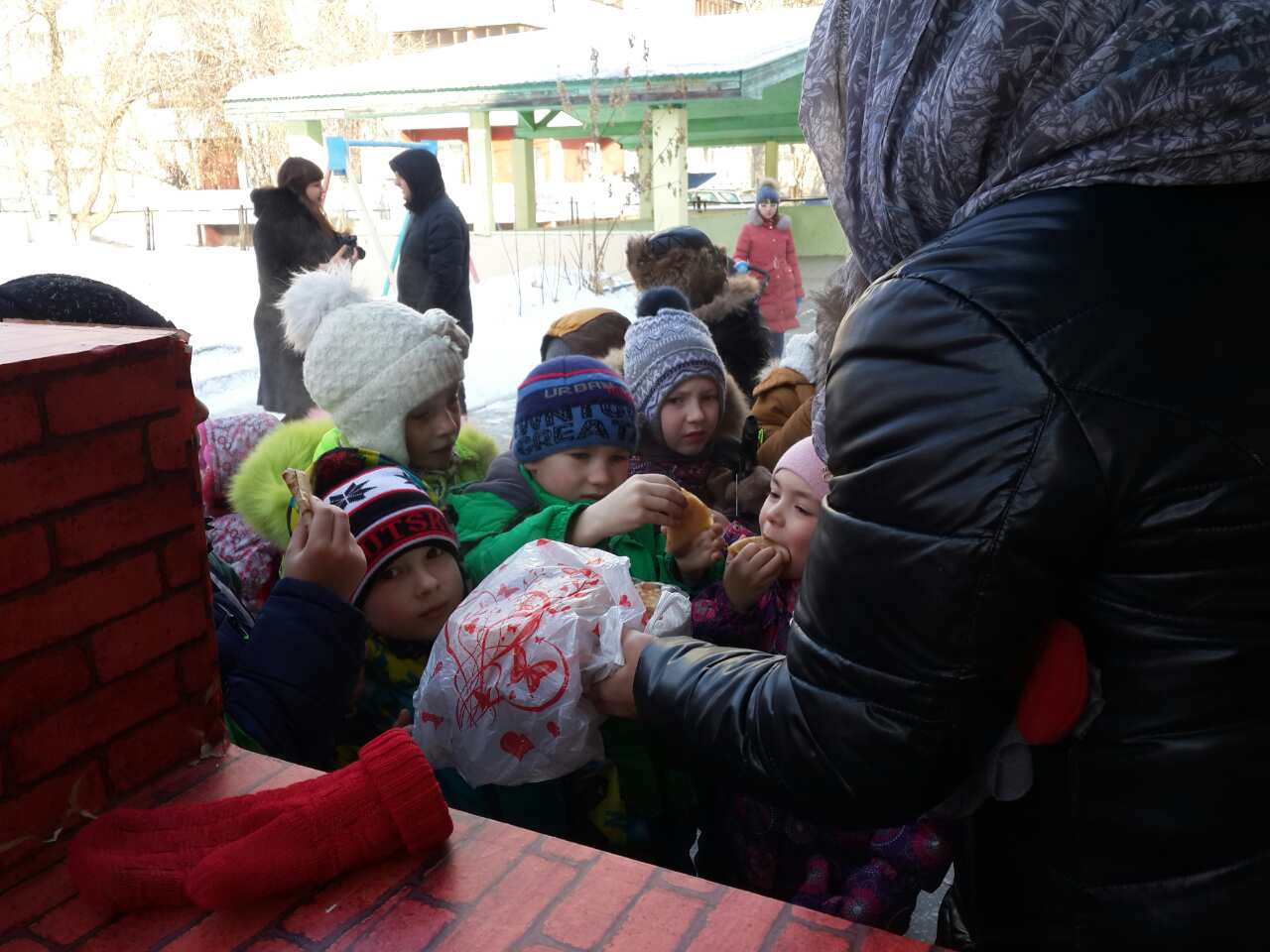 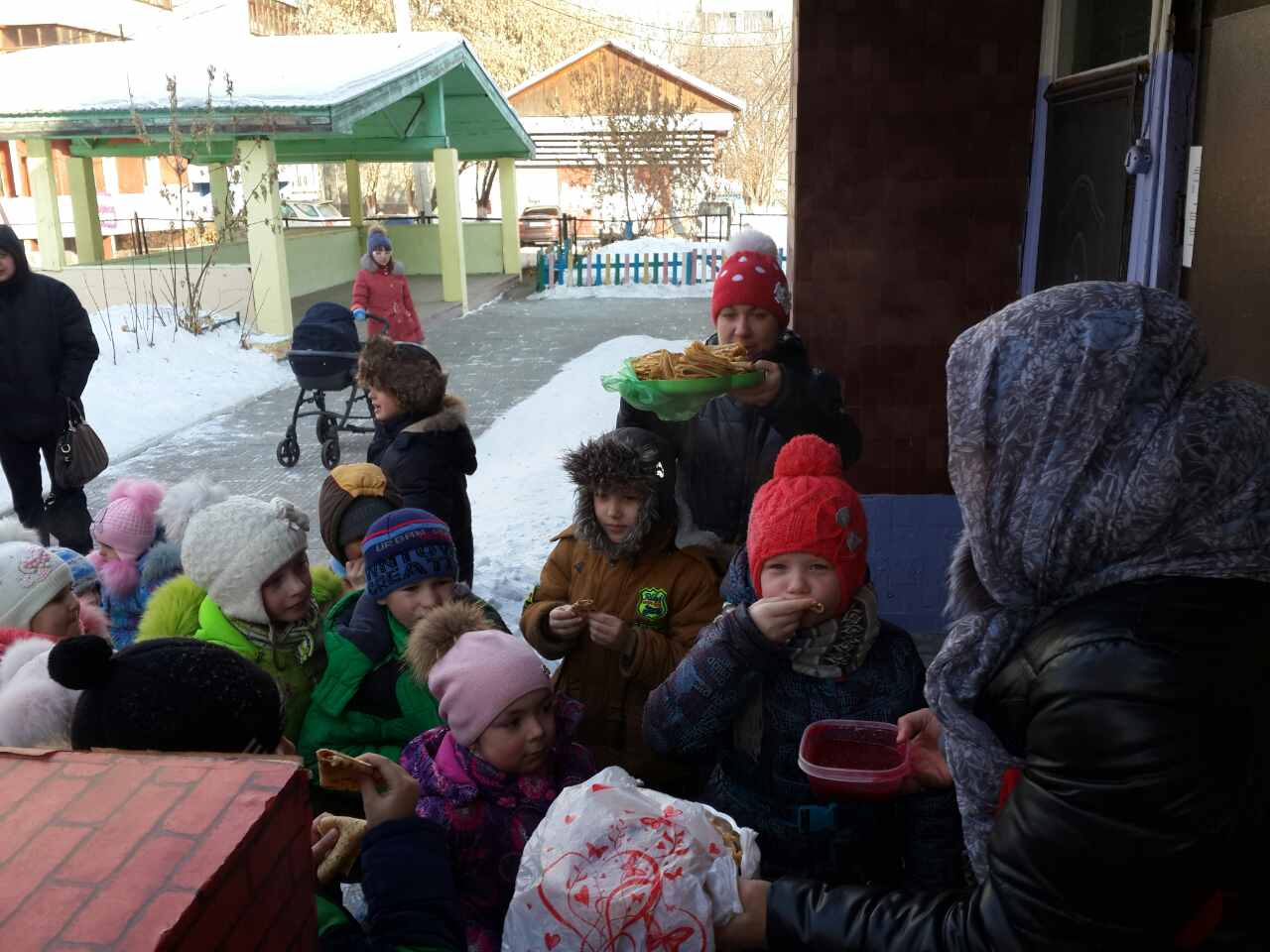 1ведущий:Сей обычай, знаю я, будь по-вашему друзья!Символ праздника несите, Масленицу покажите!Под русскую песню вносится чучело Масленицы.2ведущий: Здравствуй, Масленица годовая, наша гостья дорогая!3ведущий: А знаете ли вы, что Масленицу на Руси празднуют целую неделю, и каждый день Масленицы имеет своё название?1ведущий: Давайте, детушки, прославим её, повеличаем.2ведущий: Масленица, Масленица – душа красная девица!Мы по кругу пойдём, дружно спляшем и споём!3ведущий: Так что пой, гуляй, пляши семь денечков от души!Первый день привечай – звонкой песней встречай.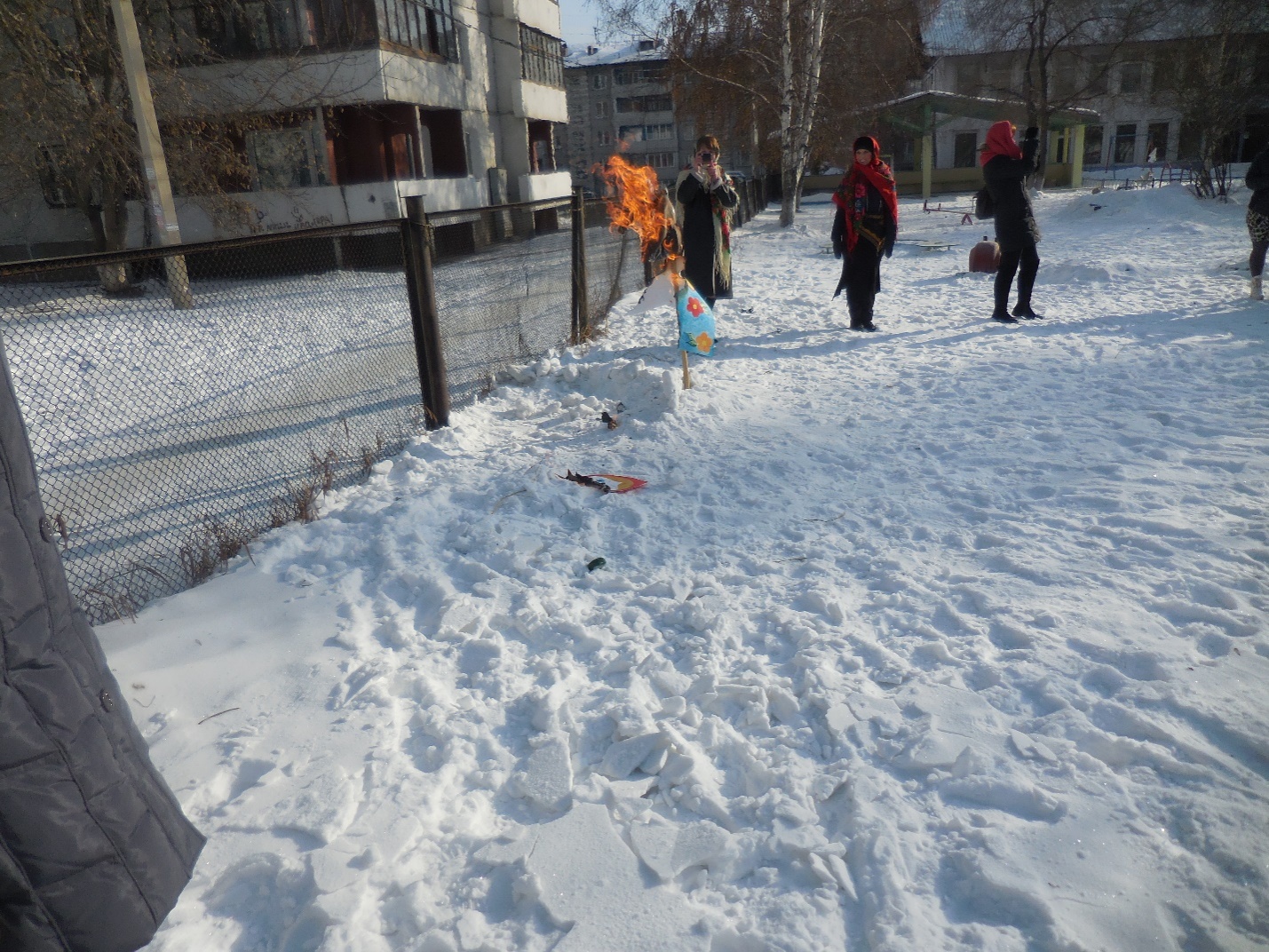 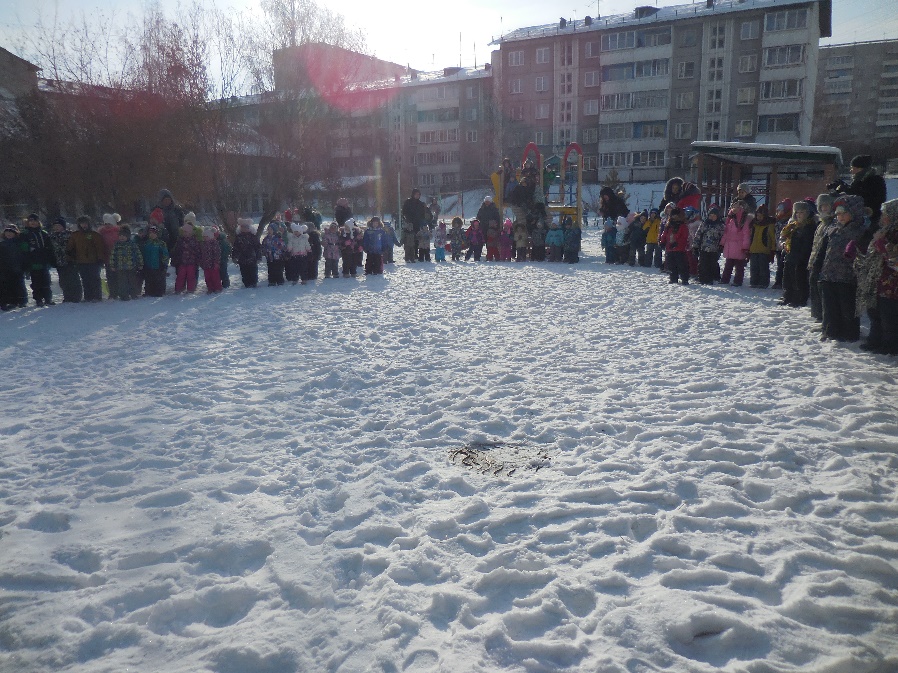 Хоровод «Н. Бабкина «Масленица»(под музыку дети идут в хороводе и поют песню, затем выполняют простейшие танцевальные движения: топают ногами, хлопают в ладоши, прихлопывают по плечикам, прыгают на двух ногах).Давайте и мы с вами в игры поиграем!Проводится игра-кричалка «У меня – у тебя»У меня – у тебя весёлые ладошки, (хлопают в ладошки)У меня - у тебя весёлые ножки, (топают ногами)У меня – у тебя очень длинный носик, (дразнят друг друга)У меня – у тебя коротенький хвостик, (виляют «хвостиком»)У меня – у тебя кругленькие глазки, (показывают глаза)У меня – у тебя пухленькие губки, (вытягивают губы – целуются)Полюбуйтесь все на нас,Мы с тобою высший класс! (выставляют большие пальцы рук вперёд).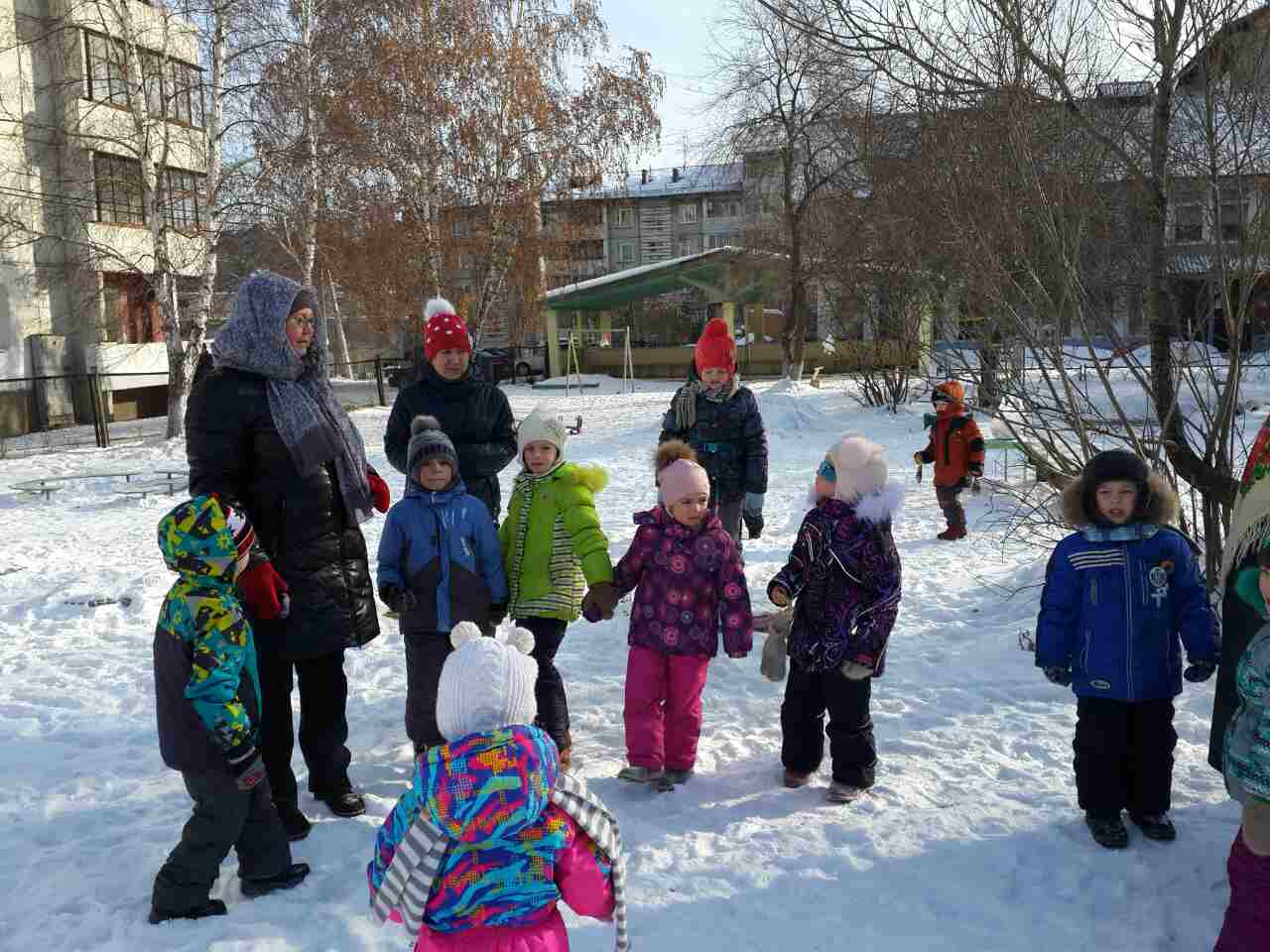 1ведущий: Зима длится долго-долго, а Масленица бежит быстро.2ведущий: Разойдись, честной народ, не пыли, дорожка!Мы сейчас плясать пойдём, ну и ты немножко.Пляска «Барыня»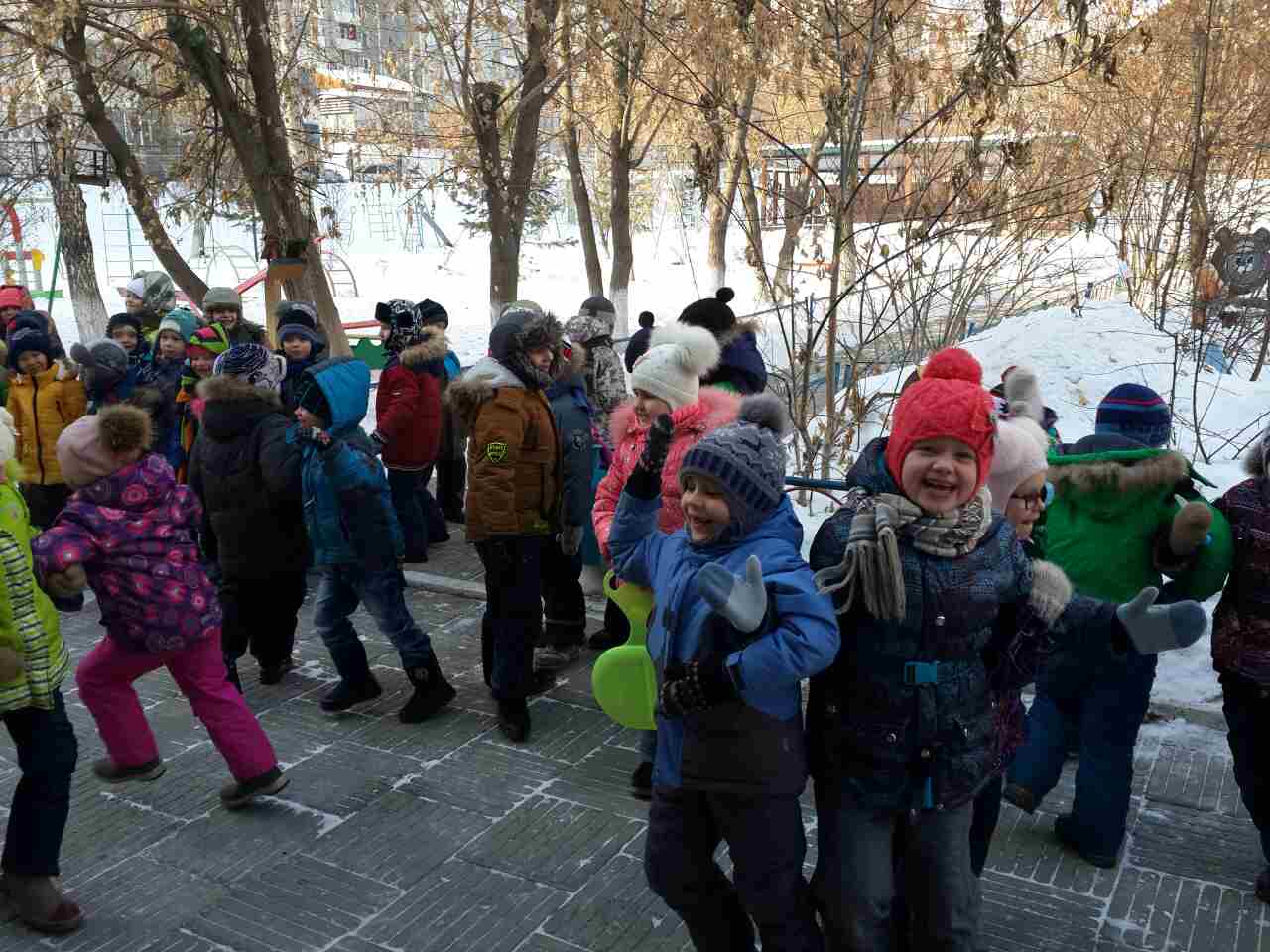 3ведущий: В играх рот не разевай, ловкость, смелость проявляй!1ведущий: А ну-ка, скоморохи, тащите канат,Помериться силушкой каждый здесь рад.Игра-забава «Перетягивание каната»(Детисоревнуются в перетягивании каната.)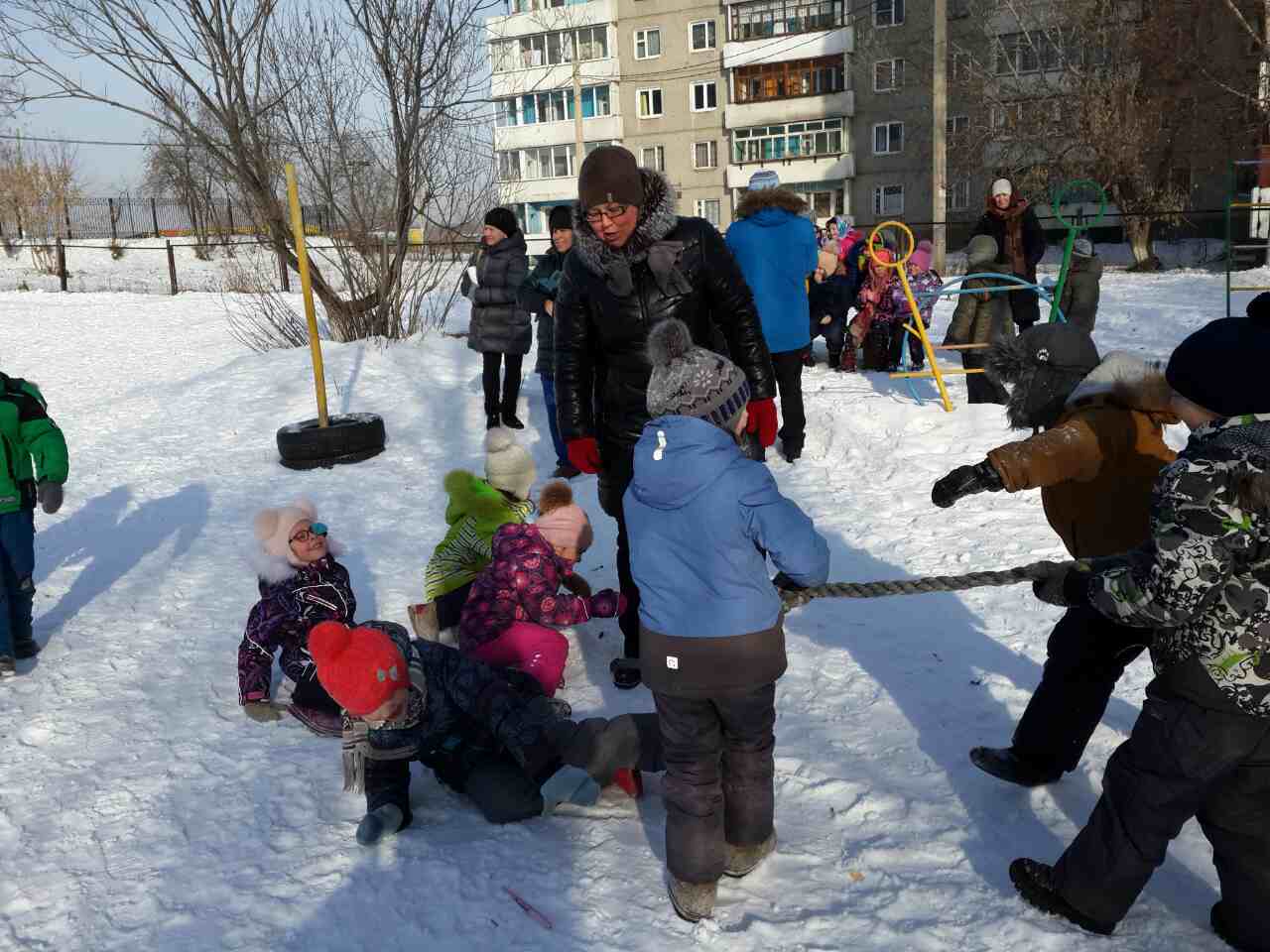 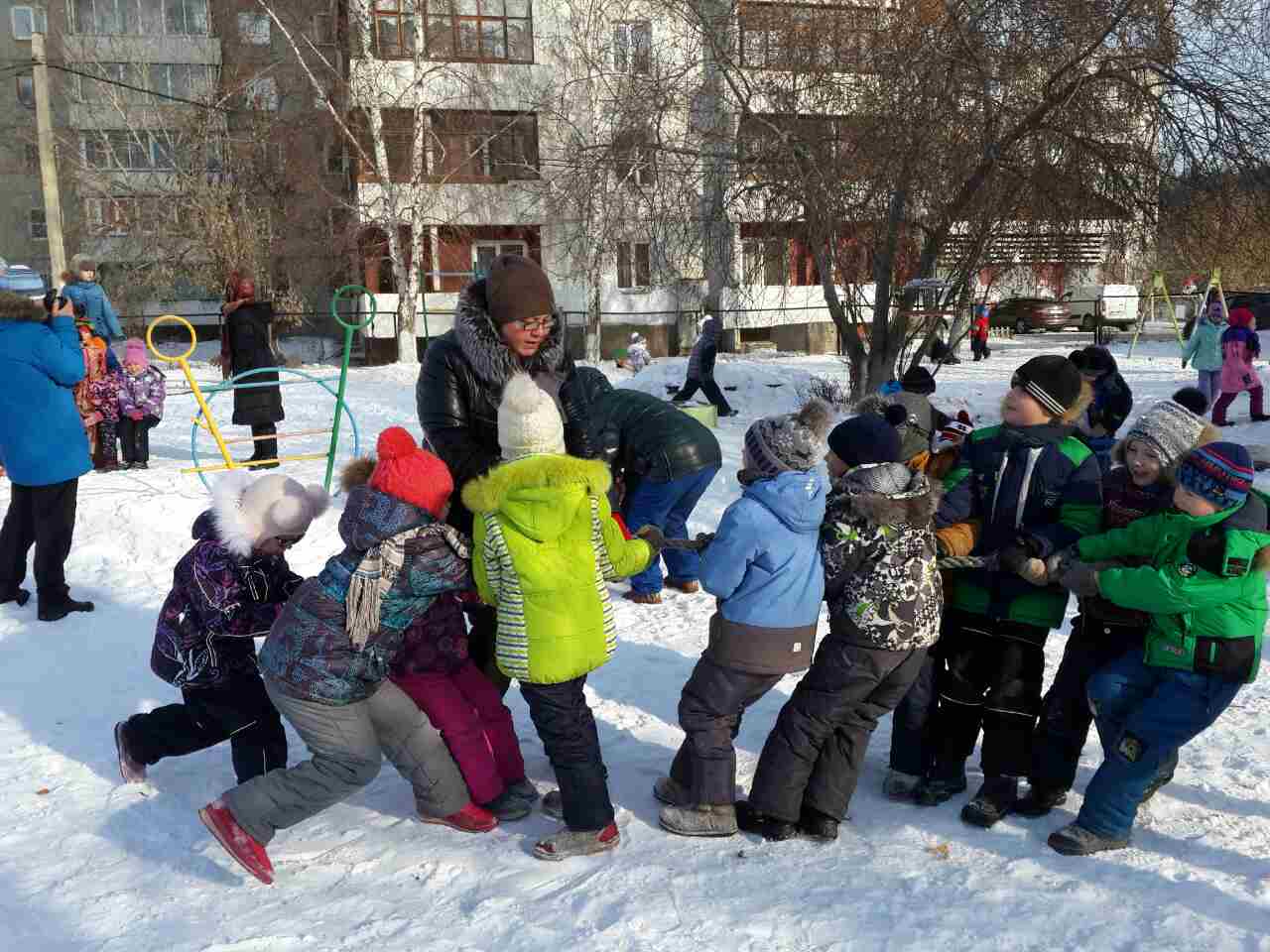 2ведущий: Славно мы повеселились, поиграли, подружились!3ведущий:Масленица, масленица!Зима к лету тянется,Там Весна проказница примеряет платьице.1ведущий: Ай да зимушка-зима! Зима славная была!Но пришла пора проститься! Да с весною подружиться!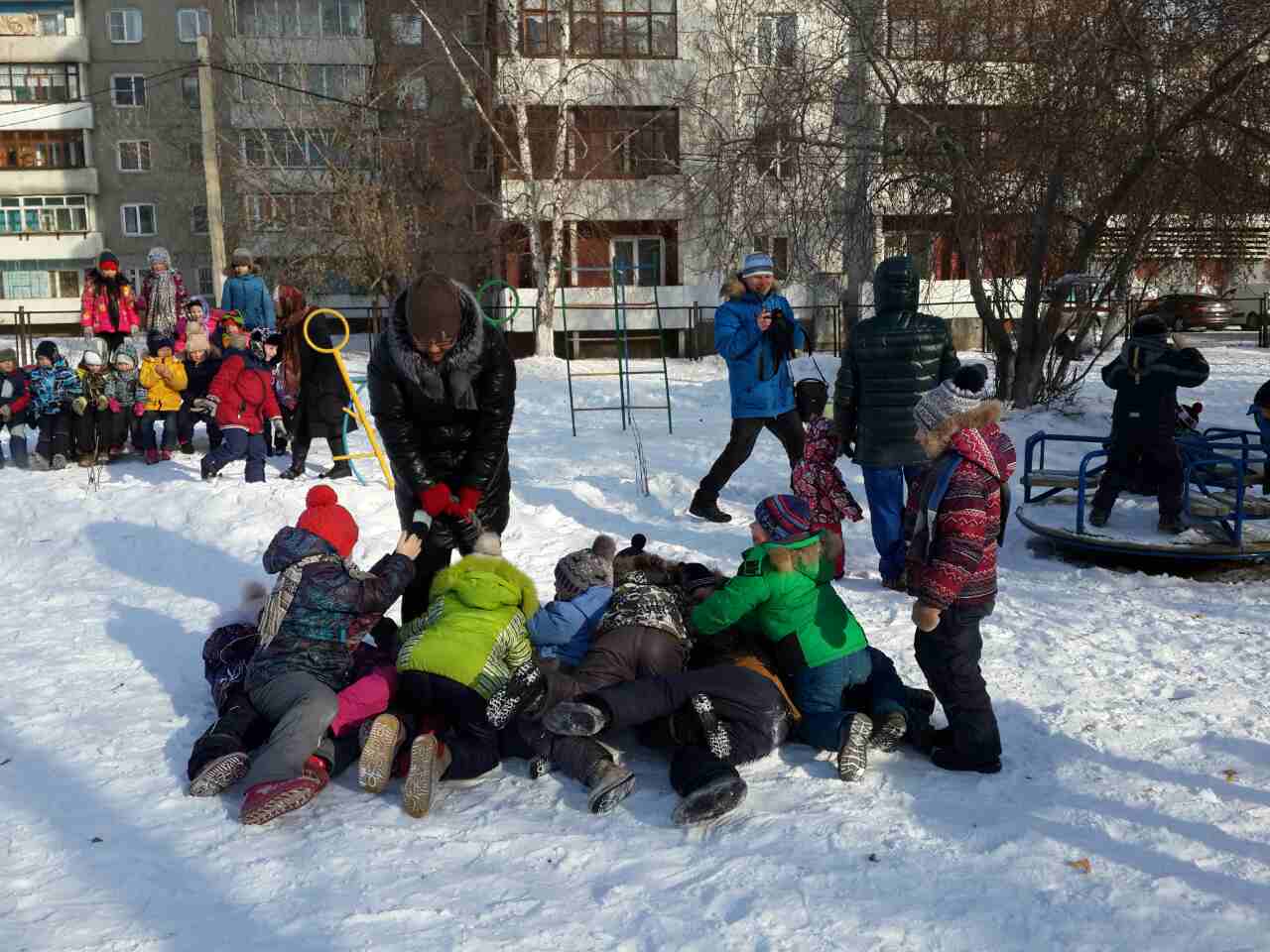 Песню дружно запевайте, Масленицу провожайте!Песня «Блины»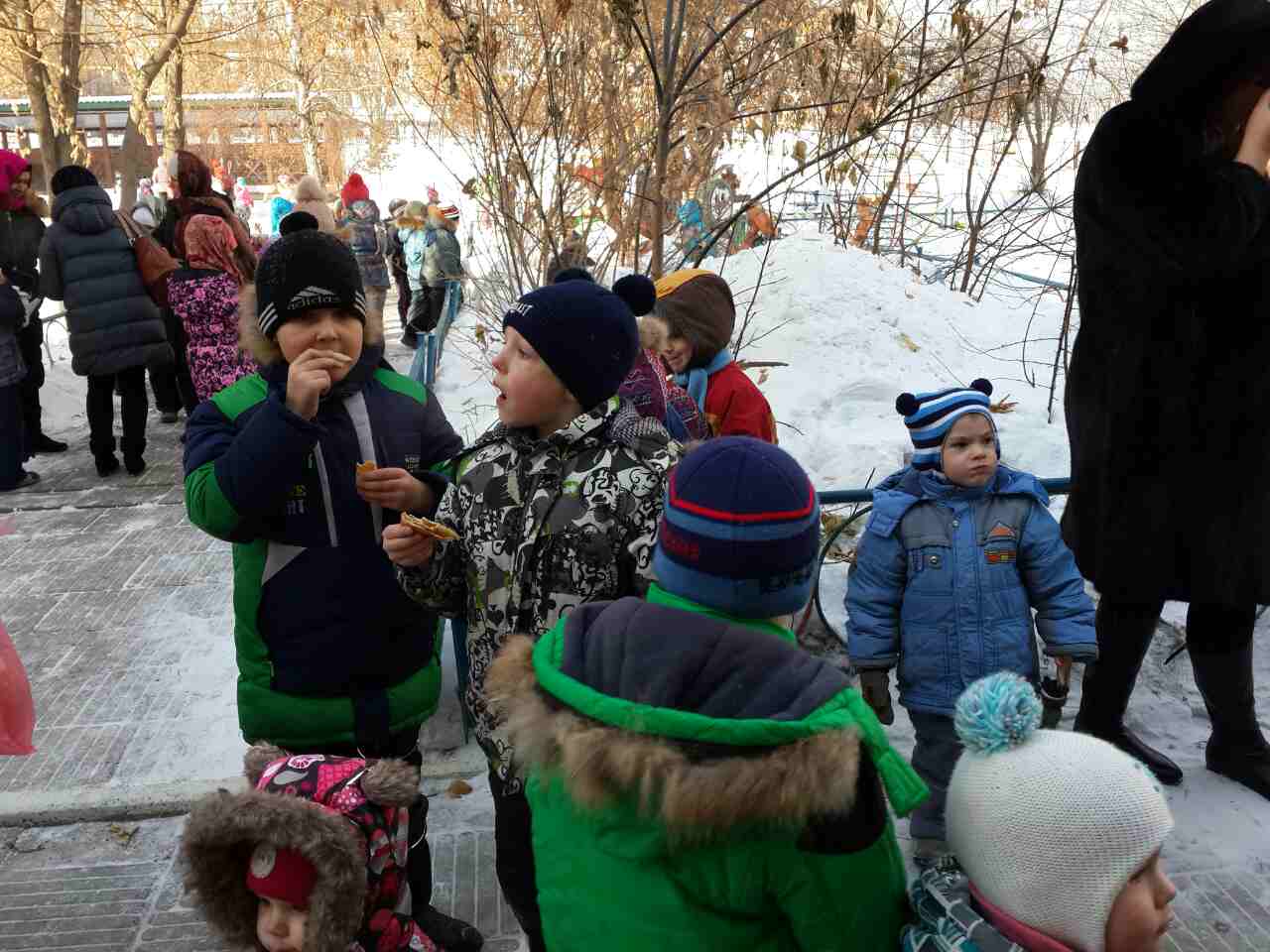 Яшка: Давайте, ребятишки, с Масленицей простимся, да блинами угостимся!Милашка: Подходите, не стесняйтесь, да блинами угощайтесь!Угощение детей блинами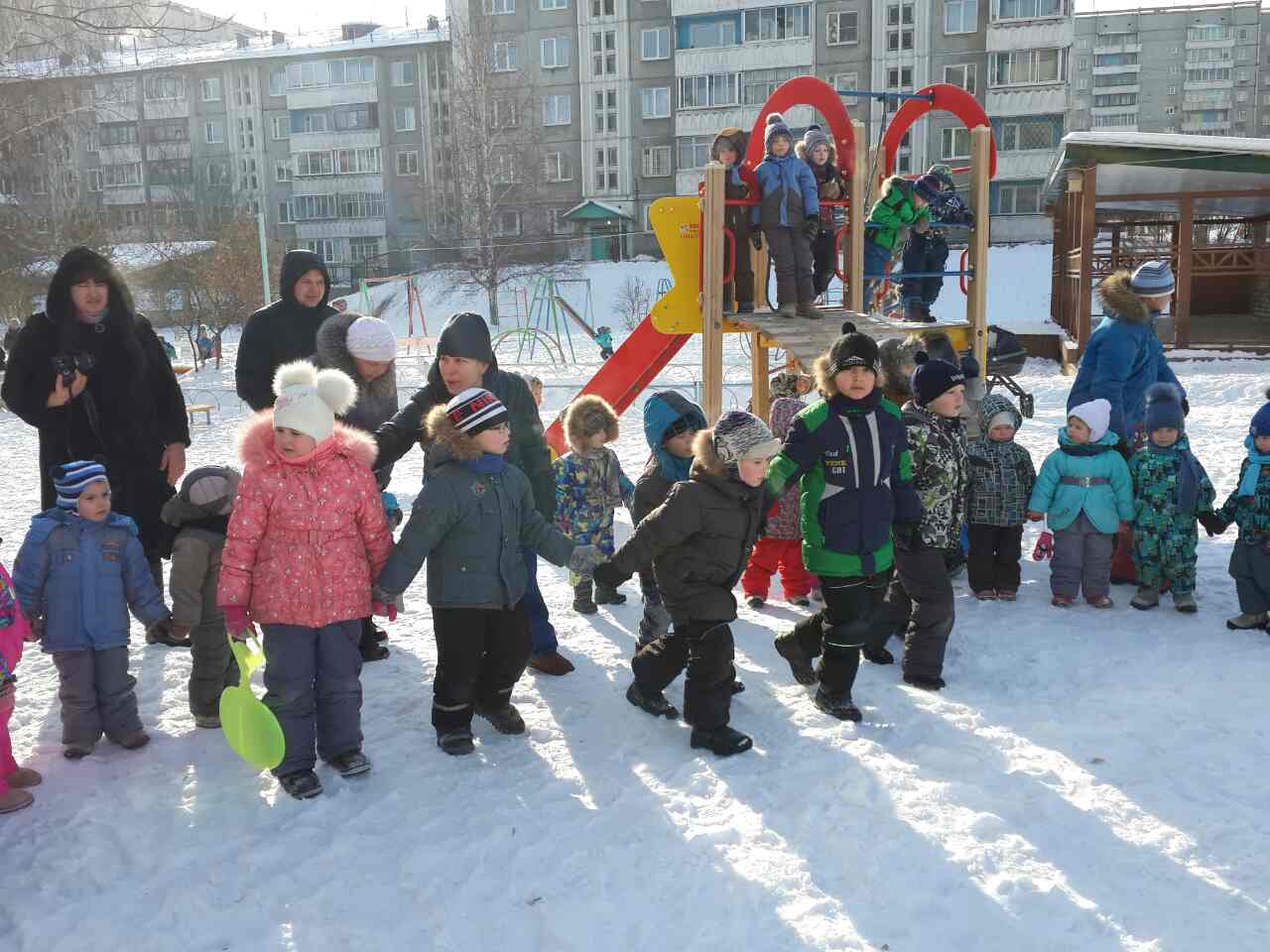 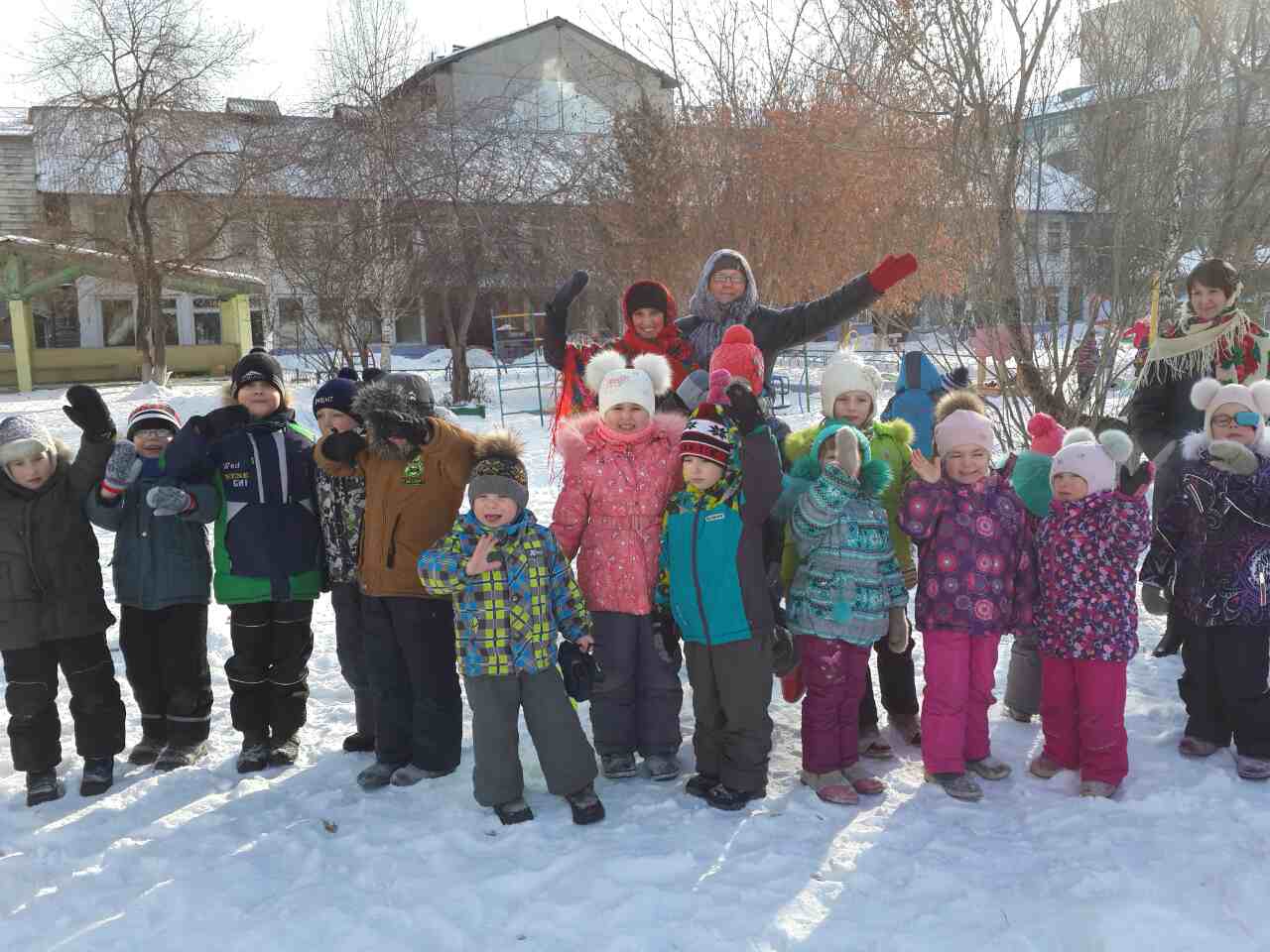 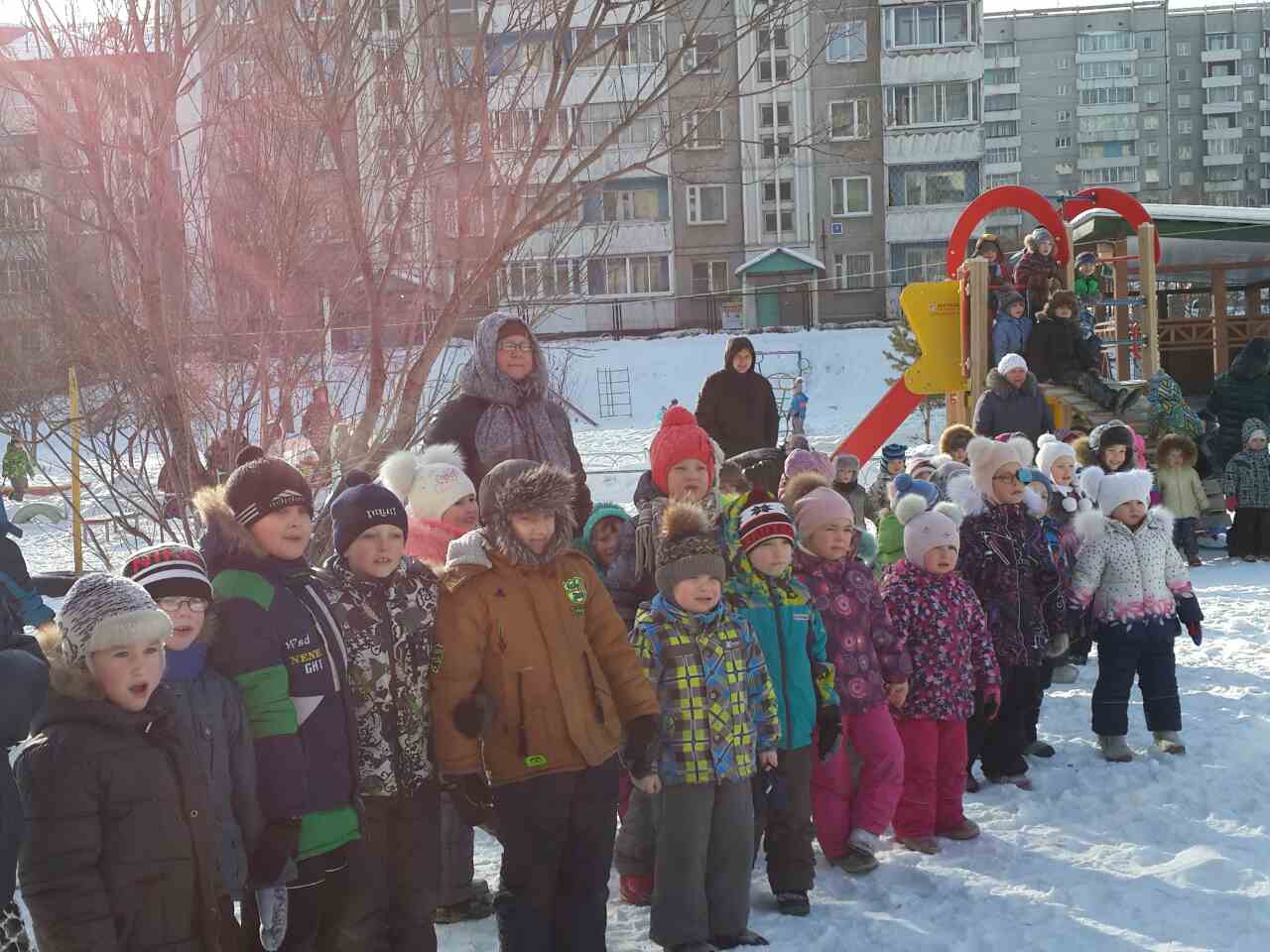 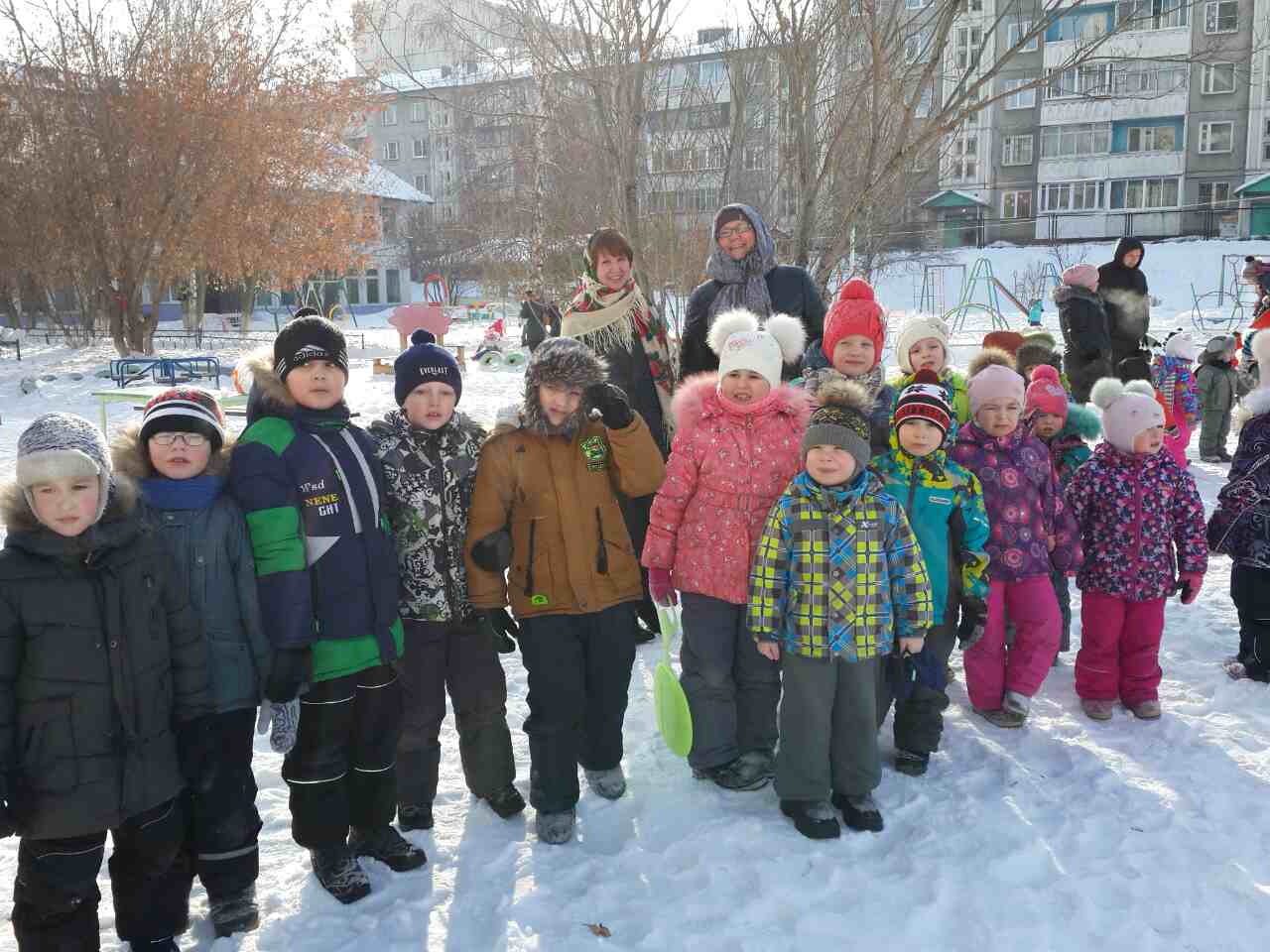 